МУНИЦИПАЛЬНОЕ БЮДЖЕТНОЕ ОБЩЕОБРАЗОВАТЕЛЬНОЕ УЧРЕЖДЕНИЕ «НОВОФЕДОРОВСКАЯ ШКОЛА-ЛИЦЕЙ ИМЕНИ ГЕРОЯ РОССИЙСКОЙ ФЕДЕРАЦИИ Т.А.АПАКИДЗЕ» САКСКОГО РАЙОНА РЕСПУБЛИКИ КРЫМ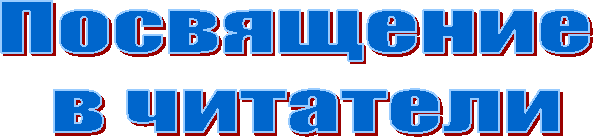 (приурочено к 140 - летию со дня рождения К. И. Чуковского)Подготовила: педагог-библиотекарь Асанова С.С.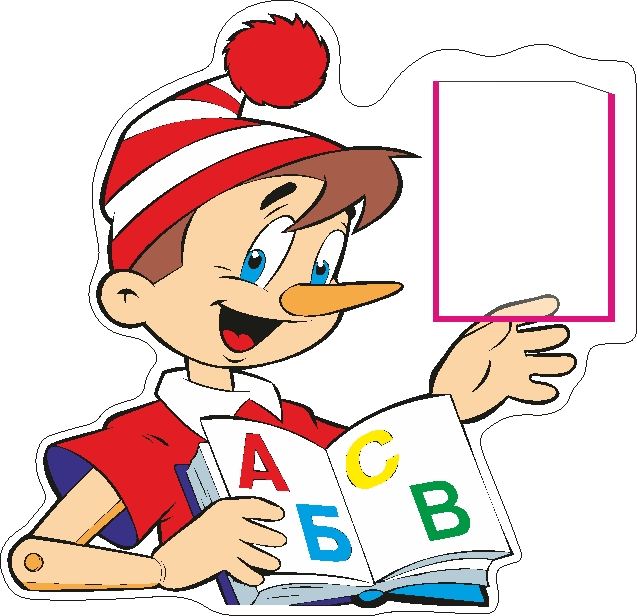 2022 г.Цель: воспитывать потребность в чтении книг; познакомить первоклассников с правилами обращения с книгой; обобщать знания учащихся о сказках, развивать умения узнавать сказки и их героев; развивать творческие возможности детейВедущий: Здравствуйте ребята! Попробуйте отгадать мои загадки, и вы сможете ответить на вопрос, для чего мы сегодня собрались.   Итак, слушайте загадки.Белое поле, черное семя,Кто его сеет, тот и умнеет.КнигаХоть не шляпа, а с полями,Не цветок, а с корешком,Разговаривает с нами,Терпеливым языком. Книга.Говорит она беззвучно,А понятно и не скучно,Ты беседуй чаще с ней –Станешь вчетверо умней.Книга.Ведущий: А для чего мы ведем разговор о книгах, зачем они нам нужны?Ответы детей: Чтобы грамотными стать, и по жизни умело шагать, надо многое знать, надо много читать.Библиотекарь: «Кто много читает, тот много знает», - говорит пословица. И это так. Книги рассказывают нам обо всем: о том, что было до нас, о том, как нам работать, книги нас учат и развлекают. Сегодня мы посвящаем вас в читатели. Но сначала давайте послушаем стихотворения, которые выучили ребята.(Первоклассники читают стихотворение С.Михалкова «Как бы жили мы без книг» [1.с.47])Ученик 1. Мы дружны с печатным словомЕсли б не было его,Ни о старом, ни о новомМы не знали б ничего!Ученик 2. Ты представь себе на миг,Как бы жили мы без книг?!Что бы делал ученик,Если б не было бы книг?!Если б все исчезло разом,Что писалось для детей:От волшебных добрых сказокДо веселых повестей?Ученик 3. Ты хотел развеять скуку,На вопрос найти ответ.Протянул за книжкой руку,А ее на полке нет.Ученик 4. Нет твоей любимой книжки –«Чипполино», например,И сбежали, как мальчишки,Робинзон и Гулливер.Ученик 5. Нет, нельзя себе представить,Чтоб такой момент возникИ тебя могли оставитьВсе герои детских книг.Ученик 6. Слава нашей книге детской!Переплывшей все моря!И особенно российской –Начиная с «Букваря»!Библиотекарь: Как называется первая книга, с которой знакомятся все первоклассники? (азбука).  Кто-нибудь знает, откуда взялось слово «азбука»? (ответы детей) У наших предков, как и у нас, буква «А» начинала алфавит, но она называлась она «аз». За ней шла буква «б», а называлась она «буки». «Аз» да «буки» - вот и получилась «азбука».Ведущий: Отгадайте загадку.Снаружи смотришь –Дом как дом.Но нет жильцов обычных в нем.В нем книги интересныеСтоят рядами тесными.На длинных полках вдоль стеныВместились сказки старины:И Черномор, и царь Гвидон,И добрый дед Мазай…Как называют этот дом?Попробуй отгадай. [5.]. Это библиотека.Библиотекарь: А что такое библиотека? (ответы детей) «Библио» по-гречески – книга, «тека» - хранилище. Книги в библиотеках не только хранят – их выдают для чтения. И это самое главное.Ведущий: А какие пословицы и поговорки о книге и библиотеке вы знаете?(Ответы детей)(На доске висят плакаты с пословицами и поговорками [3.]. Ведущий обращает внимание ребят на них. Приглашает прочитать пословицы хорошо читающего ученика)Книга в счастье украшает, а в несчастье утешает.Не красна книга письмом, красна умом.Книга помогает в труде, выручает в беде.Выбирай книгу так, как выбираешь друга.Книга – твой друг, без нее, как без рук.С книгой жить – век не тужить.Библиотекарь: Ребята, сегодня мы с вами отправимся в увлекательное путешествие в сказочную страну дедушки Корнея. И это не случайно, ведь вчера, 31 марта 2022 г. Корнею Ивановичу Чуковскому исполнилось бы 140 лет.Рассказать краткую Биографию ЧуковскогоПод веселую музыку в зал заходит Федора, в руках у нее большая книга (самодельная) [6.]Федора:  К вам на праздник я спешила,                Всю посуду перемыла,                Причесаться не забыла                Эту книгу захватила.Здравствуйте, ребята!Ведущая: Здравствуйте, представьтесь, пожалуйста. Кто вы?Федора: А пусть ребята отгадают, кто я и из какой я сказки?Ведущая: Ну, хорошо. Послушайте загадку:        Убежали от грязнули
        Чашки, ложки и кастрюли.
        Ищет их она, зовёт
        И в дороге слёзы льёт. (Федора, из сказки «Федорино горе»)Федора: Нет, эта загадка не про меня. Меня, конечно, Федора зовут, но я ведь давно исправилась. И подарок вам принесла.Ведущая: Какой подарок?Федора: Вот большую книгу. Здесь сказок видимо – невидимо. И все их написал Корней Иванович Чуковский. Давайте посмотрим. (открывает книгу -в ней нет страниц) Как же так! Все страницы были на месте. Куда же они пропали? Вы их не видели? (Обращается сначала к детям, потом к родителям, затем к ведущей)Ведущая: Нет, не видели. Кажется, странички из этой книжки убежали.Федора: Но почему?Ведущая: Мне кажется, что ты Федора не совсем правильно с книгой обращалась. Дети, расскажите Федоре, как надо правильно обращаться с книгой? (На доске подсказка, плакат с правилами обращения с книгой)Дети: Книгу надо беречь, брать чистыми руками, страницы не мять, не рвать.Библиотекарь: В библиотеке для ребят 
        На полках книги в ряд стоят. 
        Бери, читай и много знай, 
        Но книгу ты не обижай. 
        Она откроет мир большой, 
        А если сделаешь больной 
        Ты книжку – навсегда 
        Страницы замолчат тогда. 			(Т. Блажнова [4.])Федора: Ой, сколько трудных правил. Как же мне быть? Что же мне теперь делать? Помогите мне, ребята.Ведущая: Ребята, поможем Федоре вернуть страницы из книги?Дети: Поможем.Ведущая: Но это будет нелегко. Ведь нам с вами надо вспомнить все сказки, которые жили в этой книге. Попробуем вспомнить – добавляйте названия стихов и сказок писателя К.И. Чуковского, а за каждое правильное выполненное задание к нам будут возвращаться странички.2. Игра «Волшебный ящик» Ведущий достает предметы из сказок К. Чуковского, дети отвечают, из какой они сказки• Телефон – (у меня зазвонил телефон) «Телефон».• Воздушный шарик – (а за ним комарики на воздушном шарике) «Тараканище».• Мыло - (тут и мыло подскочило и вцепилось в волоса) «Мойдодыр».• Блюдце – (а за ними блюдца дзынь-ля-ля) «Федорино горе».• Книжка – (а потом позвонили мартышки: «Пришлите пожалуйста книжки») «Телефон».• Градусник - (и ставит, и ставит им градусники) «Айболит».• Спички – (а лисички взяли спички, к морю синему пошли) «Путаница».• Перчатки- (а потом позвонили зайчатки: «Нельзя ли прислать перчатки?») «Телефон».• Монета - (муха по полю пошла, муха денежку нашла) «Муха- цокотуха».• Шоколадка – (и всем по порядку даёт шоколадку) «Айболит».• Пряник – (едут и смеются, пряники жуют) «Тараканище».• Мочалка - (и мочалку, словно галку, словно галку проглотил) «Мойдодыр».(возвращение 2 страницы)Ведущий : К. И. Чуковский отличался большим трудолюбием. Где бы он ни был: в трамвае, в магазине, в приемной зубного врача, он не любил попусту тратить время, он сочинял для детей загадки. [2.с. 166-191]Попробуйте их разгадать.1. Два коня у меня, два коняПо воде они возят меня.А вода тверда,Словно каменная. (коньки)2. Ах, не трогайте меня:Обожгу и без огня! -Что это? (крапива)Мудрец в нём видел мудреца,
Глупец — глупца,
Баран — барана,
Овцу в нём видела овца,
И обезьяну — обезьяна,
Но вот подвели к нему Федю Баратова,
И Федя неряху увидел лохматого. (Зеркало.)Был белый дом,
Чудесный дом,
И что-то застучало в нём.
И он разбился, и оттуда
Живое выбежало чудо —
Такое тёплое, такое пушистое и золотое. (Яйцо и цыплёнок)Я одноухая старуха,
Я прыгаю по полотну
И нитку длинную из уха,
Как паутинку, я тяну. (Иголка)(возвращение 3 страницы)- Вспомните, какими словами оканчивается строчка, и назовите сказку [2 с.2-165] Вдруг из подворотни -Страшный великан,Рыжий и усатый … (Таракан)            «Тараканище»Я – Великий УмывальникЗнаменитый… (Мойдодыр)Умывальников начальникИ мочалок командир.              «Мойдодыр»Свинки замяукали – мяу – мяу,Кошечки… (захрюкали, хрю- хрю)           «Путаница»В Африке разбойник,В Африке злодей,В Африке ужасный… (Бармалей)       «Бармалей»
Веселится народ-Муха замуж идётЗа лихого, удалогоМолодого… (комара)       «Муха – Цокотуха»Солнце по небу гулялоИ за тучку забежало.Глянул заинька в окно,Стало заиньке… (темно).        «Краденое солнце»Нет – нет! СоловейНе поёт для свинейПозовите-ка лучше… (ворону)                 «Телефон»А посуда вперёд и вперёдПо полям, по болотам идёт.И чайник сказал утюгу- Я больше идти… (не могу).         «Федорино горе»Только вдруг из – за кусточкаИз-за синего лесочка,Из далёких из полейПрилетает… (воробей)          «Тараканище»(возвращение 4-5 страниц)«Кто есть кто»- Каким персонажам принадлежат эти сказочные имена? (Картинки на доске)Айболит - (доктор).Бармалей - (разбойник).Федора - (бабушка).Каракула - (акула).Мойдодыр - (умывальник).Тотоша, Кокоша - (крокодильчики).Цокотуха - (муха).Робин-бобин Барабек - (обжора).Рыжий, усатый великан - (таракан)возвращение 6 страницыФедора: Спасибо ребята, вот вы и помогли мне собрать все страницы этой книги! Теперь я буду относиться бережно к книгам и любить их, а вы ребята, согласны со мной?Блиц -викторина1. В каком произведении посуда перевоспитала свою хозяйку? («Федорино горе»)2. Какой герой был страшным злодеем, а потом перевоспитался? («Бармалей»)3. В какой сказке прославляют воробья? («Тараканище»)4. Назовите сказку, главную мысль которой можно выразить словами: «Чистота – залог здоровья!» («Мойдодыр», «Федорино горе»)5. Назовите сказку, в которой происходит страшное преступление – попытка убийства? («Муха – Цокотуха»).6. Что просили животные в стихотворении – сказке «Телефон»: (Слон – шоколад, Газели – карусели, Мартышки – книжки, Крокодил – калоши)7. На ком совершали путешествие в Африку Айболит и его друзья? (Волки, кит, орлы)8. В каких сказках героем является крокодил? («Путаница», «Тараканище», «Мойдодыр», «Телефон», «Бармалей», «Краденое солнце», «Крокодил»)9. На чём ехали зайчики в сказке “Тараканище”? (На трамвае)10. Почему болели животы у цапель, которые просили прислать им капли, в стихотворении “Телефон”? (Они объелись лягушками)11. Продолжите фразу из сказки “Мойдодыр”. “ Да здравствует мыло душистое и…” (полотенце пушистое)12. Кто напал на муху-цокотуху? (Паук)Библиотекарь:Молодцы ребята, вы достойно прошли этот нелегкий путь! Теперь вы достойны, войти в семью читателей. Но для того, чтобы стать ее членом, вы должны дать читательскую клятву: (библиотекарь зачитывает клятву, потом дети все вместе громко три раза скажут: «КЛЯНУСЬ») [5.]КЛЯТВА ЧИТАТЕЛЯ:    Я громко обещаю: С сегодняшнего дня,Рисующего в книге, Вам не застать меня!Листочки из журналов не буду вырыватьИ вырезать картинки, и листики сгибать.Карандаши и ручки не буду в книги класть,Чтоб корешочек книжный случайно не порвать.Чтоб не забыть страницы – закладку я возьму,Быть может в магазине. А может, смастерю!И бабушкины плюшки, когда я буду лопатьВот как бы ни хотелось – не буду книги трогать!Ведь если ручки в жире, а может и в варении,То я могу испортить пятном стихотворение.В любую непогоду: хоть в снег! по гололеду…Я книгу сберегу! И даже в школьной драке не дам порвать врагу.Теперь я точно знаю, как с книгой обращаться.Теперь могу я гордо «ЧИТАТЕЛЬ» называться!Давайте все вместе громко три раза скажем «КЛЯНУСЬ» КЛЯНУСЬ! КЛЯНУСЬ! КЛЯНУСЬ!Библиотекарь: Поздравляю! Теперь каждый из вас точно достоин, носить гордое звание «Читатель» и я приглашаю Вас записаться в школьную библиотеку. (Рассказывает о режиме работы библиотеки)Ведущий: На этом наше путешествие заканчивается. Но, я надеюсь, мы расстанемся с вами совсем ненадолго.До свидания! До новых встреч!Список использованных источниковМихалков С.В. Мой секрет: Стихи, басни, поэма, повесть-сказка: Для мл. шк.  возраста/ С.В. Михалков; сост. Т. Д. Полозова. – М.: Просвещение, 2003. – 160 с.: ил. – Серия «Чтение- лучшее учение»Чуковский К.И. Корней Чуковский детям: Для детей дошк. возраста / К. И. Чуковский. – М.: Самовар, 2019. –191 с.: ил. – Серия «Библиотека детского сада»https://allposlovicy.ru/kniga/https://stihi.ru/2014/04/02/8219https://nsportal.ru/shkola/klassnoe-rukovodstvo/library/2021/01/27/den-bibliotekihttps://kopilkaurokov.ru/vneurochka/meropriyatia/stsienarii_vnieklassnogho_mieropriiatiia_k_iubilieiu_k_i_chukovskogho